ODGOJNO – OBRAZOVNO PODRUČJE: IZOBRAZBA U OBAVLJANJU POSLOVAZADATAK: OBOJITE CVJETOVE TAKO DA BUDU ŠARENI! KORISTITE CRVENU, ŽUTU, ZELENU, PLAVU, LJUBIČASTU I NARANĐASTU BOJU!* Slike su uzete s internetskih stranica:https://jf-staeulalia.pt/img/other/75/collection-tulip-outline-cliparts-4.png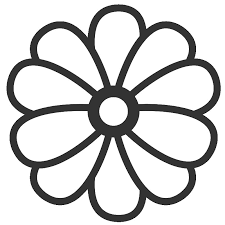 